          C L O T H E S    SKIRT             PYJAMAS         SWEATER    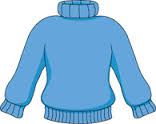  WAIST          SCARF                SHORTS  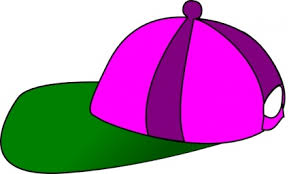  SUIT             TROUSERS         BELTSOCKS          COAT                  SHOES	GLOVES        JACKET             BOOTSDRESS           PANTS               JEANSTIE                 HAT                                                                                                                                             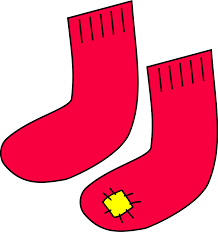 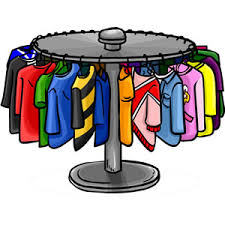 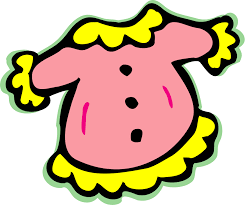 What are you wearing?SKIRTEHATHIPOWAISHIRTROUYR EABACKPANTSJTAJISHARFBESAITIESHORTSELMEEBOATSEFVERAWROOMNKNOMSISSBUIOCSLDRESEJSHOATGLRVOOCCUNJEASOEHHNOOILBSOCKSSSRGATROUSERSFBELT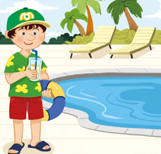 Where is he?___________________________________.What’s he wearing?He’s ________________________________.3.  
       Where is she?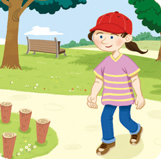  ________________________________________.   What’s she wearing? She’s __________________________________.5. 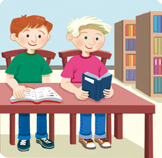 Where _____ _______?_________________________________________What ____ ______ wearing? _______________________________________. What is she____________?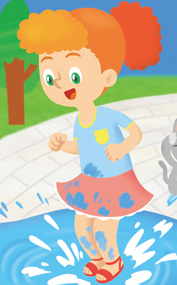 ____________________________________________.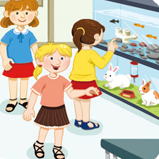 Where are they? ___________________________________.What are they wearing?They’re_______________________________.4.  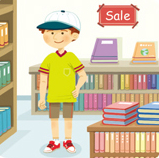 Where is he?_______________________________________.What’s he wearing?________________________________________.6. 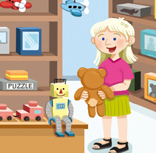 Where ____ _______?_______________________________________.What’s _____ ___________?_______________________________________. What is he_____________?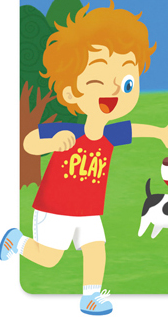 _____________________________________________.